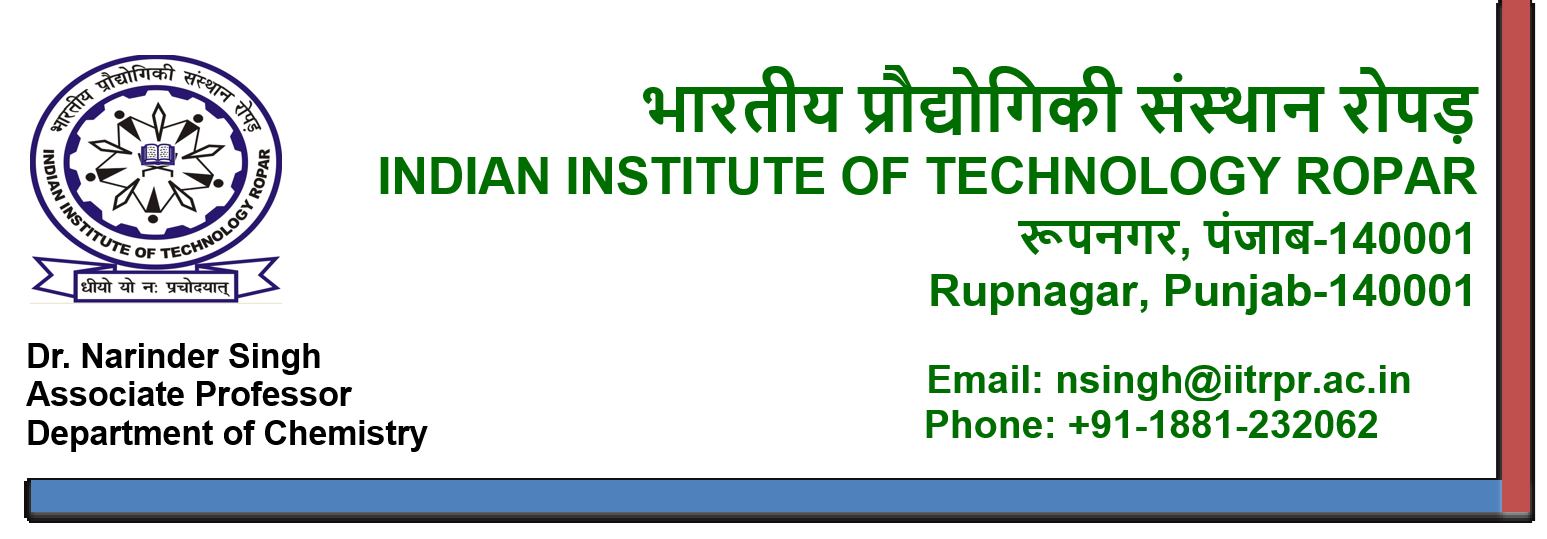 Advertisement for Field WorkerApplications are invited from Indian nationals for the following position to work on the DST sponsored project titled “Fabrication of Handheld Device for On-Site Applications: Pesticide Monitoring in Environmental and Agriculture Products” under the supervision of Dr. Narinder Singh, Chemistry Department, IIT Ropar. The position is purely temporary and is for one year; however, the position can be extended for next year(s) depending upon the performance of the candidate. Post # 1: SENIOR RESEARCH FELLOW (SRF)Position: 1Duration: Total duration of project is three years; however position is open for one year initially. The position can be extended for next year(s) depending upon the performance of the candidate. Emoluments: Rs. 35000/- Per Month + HRA@8% (If the candidate is staying outside IIT Ropar hostels)Essential Qualifications: Master Degree in Natural or Agriculture Sciences / MVSc / MTech / B.Tech with experience in relevant area.Desirable Qualifications: Experience in the relevant industry / sectorHow to Apply?Application form is given on the following sheet. To apply, send the following by email to the undersigned:Completely filled application form (given on the following sheet).Detailed CV Copy of all degree/certificates. A single .pdf mentioning “Application for SRF_your name” in the subject of your email and send to the email mentioned in the end. Last date for receipt of application: 3rd December 2020.Venue: The Interview will be in online mode. After the selection, the selected candidate will be notified in advance and the candidate needs to join immediately (within a few days) after receiving the offer letter.Only shortlisted candidates will be contacted through emailApplication form for the post of SENIOR RESEARCH FELLOW under DST sponsored project titled “Fabrication of Handheld Device for On-Site Applications: Pesticide Monitoring in Environmental and Agriculture Products” Personal DetailsDetails of School/University/Institute Studied (From Matriculation Onward)*[Please also submit softcopy of the semester-wise mark-sheets as well as softcopy of degree]National examination (GATE/CSIR/UGC/LS-NET/Others), if any:Professional Experiences (Teaching/Research/Industrial), if anyResearch Publication (if any):[Also attached softcopy of conference/journals papers separately (if applicable)]Awards, prizes etc (if any):Any other Relevant Information:DECLARATIONI hereby declare that I have carefully read the instructions and particulars supplied to me and that the entries made in this application form are correct to the best of my knowledge and belief. If selected for admission, I promise to abide by the rules and discipline of the Institute. I note that the decision of the Institute is final in regard to selection for admission and assignment to a particular Department and field of study. The Institute shall have the right to expel me from the Institute at any time after my admission, provided it is satisfied that I was admitted on false particulars furnished by me or my antecedents prove that my continuance in the Institute is not desirable. I agree that I shall abide by the decision of the Institute, which shall be final.Place: ……………Date:  ………….... 							Signature of ApplicantDr. Narinder Singh, Room 218, Department of Chemistry, S S Bhatnagar Block (MAIN CAMPUS)
Indian Institute of Technology Ropar; Rupnagar-140001; Punjab, INDIAEmail: nsingh@iitrpr.ac.inDr. Shilpa Sharma, Lab No 301, Department of Chemistry,S S Bhatnagar Block (MAIN CAMPUS)
Indian Institute of Technology Ropar; Rupnagar-140001; Punjab, INDIAEmail: shilpa.sharma@iitrpr.ac.in
Full Name (In capital)Full Name (In capital)Date of Birth (DD/MM/YY)Date of Birth (DD/MM/YY)Category (General/SC/ST/OBC)Age (in years)Age (in years)Gender (Male/Female) Marital Status(Single/Married)Marital Status(Single/Married)NationalityAddress for CommunicationAddress for CommunicationAddress for CommunicationPermanent AddressMobile/ Phone No.Email: S. No.Degree/DiplomaDisciplineUniversity /InstituteRegular/ Part-timeYear%Marks /CGPA*Division1.2.3.4.Qualifying Examination(& name of subject)Branch YearValid Up toPercentile (& Score)All India RankName of OrganizationDesignationNature of WorkFromTo